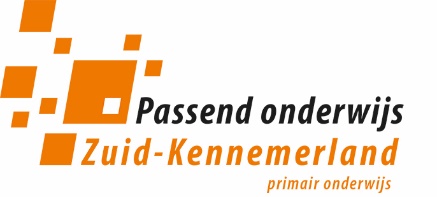 *doorhalen/weghalen wat niet van toepassing isHandtekening ouders/verzorgers:                                                                              					Handtekening directeur:Datum:                                                                                                                           					Datum:Planning periode (datum)  - (datum)Planning periode (datum)  - (datum)Planning periode (datum)  - (datum)Planning periode (datum)  - (datum)Planning periode (datum)  - (datum)Planning periode (datum)  - (datum)Aandachtsgebied Ondersteunings-behoefteDoelMethodiekOrganisatieOuders/verzorgers thuisLeren*Begrijpend LezenRekenenTechnisch LezenSpelling….Werkhouding*ConcentratiePlannen en organiserenMotivatieLuisterhoudingTempoZelfstandigheid…Gedrag*SamenwerkenConflictenOmgaan met tegenslagHulpvragenWeerbaarheidZelfredzaamheidInitiatief nemenRelatie met anderenZelfbeeld…